政府采购项目采购项目编号：SCZB2023-JT-0846-004重度智力障碍儿童教育评估及训练设备购置项目竞争性谈判文件采   购   人：西安市启智学校采购代理机构：陕西省采购招标有限责任公司 二〇二三年六月目  录第一章	谈判公告	1第二章	供应商须知	5供应商须知前附表	5一、总则	7二、谈判文件说明	8三、响应文件的编写	9四、响应文件的密封和递交	11五、评审与谈判	12六、确定成交供应商、授予合同	16第三章	拟签订的合同文本	23第四章	采购内容及要求	27第五章	谈判响应文件格式	37第一章  谈判公告重度智力障碍儿童教育评估及训练设备购置项目竞争性谈判公告项目概况重度智力障碍儿童教育评估及训练设备购置项目的潜在供应商应在西安市高新二路2号山西证券大厦8层招标二部邮箱（157567909@qq.com） 获取采购文件，并于2023年06月14日14时00分 （北京时间）前提交响应文件。一、项目基本情况项目编号：SCZB2023-JT-0846-004项目名称：重度智力障碍儿童教育评估及训练设备购置项目采购方式：竞争性谈判预算金额：490000.00元采购需求：合同包1（重度智力障碍儿童教育评估及训练设备购置项目） 合同包预算金额：490000.00元合同包最高限价：490000.00元本合同包不接受联合体投标合同履行期限：自合同签订之日起20日历天二、申请人的资格要求1、满足《中华人民共和国政府采购法》第二十二条规定；2、落实政府采购政策需满足的资格要求： 合同包1(重度智力障碍儿童教育评估及训练设备购置项目)落实政府采购政策需满足的资格要求如下:本项目为专门面向小微企业的项目，所投产品的制造商应为小微企业或监狱企业或残疾人福利性单位。本项目的特定资格要求：合同包1(重度智力障碍儿童教育评估及训练设备购置项目)特定资格要求如下:3.1、供应商在递交谈判响应文件截止时间前被“信用中国”网站（www.creditchina.gov.cn）和中国政府采购网（www.ccgp.gov.cn）上被列入失信被执行人、重大税收违法失信主体、政府采购严重违法失信行为记录名单的，不得参加谈判；3.2供应商应授权合法的人员参加谈判全过程，其中法定代表人直接参加谈判的，须出具法人身份证，并与营业执照上信息一致。授权代表参加谈判的，须出具法定代表人授权书及授权代表身份证、授权代表本单位证明（养老保险缴纳证明或劳动合同）；3.3供应商不得存在下列情形之一：（1）单位负责人为同一人或者存在直接控股、管理关系的不同供应商，不得参加本次采购活动；（2）为本项目提供整体设计、规范编制或者项目管理、监理、检测等服务的供应商，不得再参加该采购项目的其他采购活动。3.4需向采购代理机构获取采购文件，未向采购代理机构获取采购文件的供应商均无资格参加谈判。三、获取采购文件时间： 2023年06月08日 至 2023年06月13日 ，每天上午 08:00:00 至 12:00:00 ，下午 12:00:00 至 17:00:00 （北京时间）途径：西安市高新二路2号山西证券大厦8层招标二部邮箱（157567909@qq.com）方式：在线获取售价：0元 四、响应文件提交截止时间： 2023年06月14日14时00分00秒 （北京时间）地点：西安市启智学校康体楼三楼小会议室五、开启时间： 2023年06月14日14时00分00秒 （北京时间）地点：西安市启智学校康体楼三楼小会议室六、公告期限自本公告发布之日起3个工作日。七、其他补充事宜1、落实政府采购政策：1.1《关于进一步加大政府采购支持中小企业力度的通知》（财库〔2022〕19号）、《政府采购促进中小企业发展管理办法》（财库〔2020〕46号）、《关于政府采购支持监狱企业发展有关问题的通知》（财库〔2014〕68号）、《关于促进残疾人就业政府采购政策的通知》（财库〔2017〕141号）。1.2 财政部、国家发展改革委《关于印发〈节能产品政府采购实施意见〉的通知》（财库〔2004〕185号）、财政部、国家环保总局联合印发《关于环境标志产品政府采购实施的意见》（财库〔2006〕90号）、国务院办公厅《关于建立政府强制采购节能产品制度的通知》（国办发〔2007〕51号）、财政部、国家发改委、生态环境部、市场监督总局联合印发《关于调整优化节能产品、环境标志产品政府采购执行机制的通知》（财库〔2019〕9号）、《关于印发环境标志产品政府采购品目清单的通知》（财库〔2019〕18号）、《关于印发节能产品政府采购品目清单的通知》（财库〔2019〕19号）。1.3《财政部 农业农村部 国家乡村振兴局关于运用政府采购政策支持乡村产业振兴的通知》（财库〔2021〕19 号）、《财政部农业农村部国家乡村振兴局 中华全国供销合作总社关于印发<关于深入开展政府采购脱贫地区农副产品工作推进乡村产业振兴的实施意见>的通知》（财库〔2021〕20 号）。1.4《财政部 国家发展改革委 信息产业部 关于印发无线局域网产品政府采购实施意见的通知》（财库〔2005〕366号）、《财政部 工业和信息化部 质检总局 认监委关于信息安全产品实施政府采购的通知》（财库〔2010〕48号）。1.5《陕西省财政厅关于加快推进我省中小企业政府采购信用融资工作的通知》（陕财办采〔2020〕15 号）、陕西省财政厅关于印发《陕西省中小企业政府采购信用融资办法》（陕财办采〔2018〕23 号）。若享受以上政策优惠的企业，提供相应声明函或品目清单范围内产品的有效认证证书。2.1在采购文件获取时间内通过电子邮箱发送电子版资料的方式获取采购文件：请将单位介绍信、身份证复印件加盖公章发至157567909@qq.com邮箱，需备注单位名称、项目编号、联系人及联系电话等信息。2.2各供应商获取竞争性谈判文件后，按照陕西省财政厅《关于政府采购供应商注册登记有关事项的通知》要求，通过陕西省政府采购网注册登记加入陕西省政府采购供应商库。八、对本次招标提出询问，请按以下方式联系。1、采购人信息 名称：西安市启智学校地址：西安市碑林区大学南路7号联系方式：029-626133362、采购代理机构信息名称：陕西省采购招标有限责任公司地址：西安市高新二路2号山西证券大厦8层招标二部联系方式：029-884812713、项目联系方式项目联系人：王嘉辉、张学强电 话：029-88481271第二章  供应商须知（一）供应商须知前附表本表是对供应商须知的具体补充和修改，如有矛盾，均以本表为准。（二）供应商须知一、总则1.     项目说明    项目说明：见供应商须知前附表。2.     定义2.1    采购人：见供应商须知前附表。2.2    采购代理机构：见供应商须知前附表。2.3    供应商：指响应谈判文件要求、参加竞争性谈判采购的法人、其他组织或者自然人。本次政府采购项目邀请供应商方式见供应商须知前附表。2.4    谈判小组：指依据《中华人民共和国政府采购法》和财政部《政府采购非招标采购方式管理办法》有关规定组建，依法依规履行其职责和义务的机构。3.     合格的供应商3.1    供应商基本资质要求详见供应商须知前附表。3.2    本项目将执行在政府采购活动中查询及使用信用记录的规定，具体要求为：3.2.1  供应商应当未被列入失信被执行人、重大税收违法失信主体、政府采购严重违法失信行为记录名单，否则不得参与政府采购活动。3.2.2  信用信息查询的时间：自采购文件发售之日起至资格审查结束之前。 3.2.3  查询渠道：“信用中国”网站（www.creditchina.gov.cn）和中国政府采购网（www.ccgp.gov.cn）。3.2.4  信用信息查询记录和证据留存具体方式：将经查询存在不良信用记录的潜在供应商的查询结果网页截图作为查询记录和证据，与其他采购文件一并保存。3.2.5  信用信息的使用规则：采购人或采购代理机构若发现参与本项目政府采购活动的供应商在存在不良信用记录的，将信用信息查询记录提交给谈判小组，作无效文件进行处理。3.3    供应商必须向采购人或采购代理机构获取谈判文件，未向采购人或采购代理机构获取谈判文件的潜在供应商均无资格参加本次采购。3.4    供应商应遵守《中华人民共和国政府采购法》及其它有关的中国法律和法规。3.5    若前附表中写明允许采购进口产品，供应商应保证所投产品可履行合法报通关手续进入中国关境内。若前附表中不允许采购进口产品，如供应商所投产品为进口产品，其响应文件将被认定为无效。3.6    如须知前附表中允许联合体谈判，对联合体规定如下：3.6.1  两个及以上供应商可以组成一个谈判联合体，以一个供应商的身份谈判。3.6.2  联合体各方均应符合本须知规定。3.6.3  采购人根据采购项目对供应商的特殊要求，联合体中至少应当有一方符合相关规定。3.6.4  联合体各方应签订共同谈判响应协议，明确约定联合体各方承担的工作和相应的责任，并将共同响应协议作为响应文件的内容提交。3.6.5  大中型企业、其他自然人、法人或者其他组织与小型、微型企业组成联合体共同参加谈判，共同响应协议中应写明小型、微型企业的协议合同金额占到共同响应协议报价总金额的比例。3.6.6  以联合体形式参加政府采购活动的，联合体各方不得再单独参加或者与其他供应商另外组成联合体参加本项目同一合同项下的谈判，否则相关响应文件将被认定为无效。3.6.7  对联合体谈判的其他资格要求见须知前附表。3.7    若前附表中写明专门面向小微企业采购的，如供应商为非小微企业或所投产品的制造商为非小微企业产品，其响应文件将被认定为无效。4.     响应费用4.1    供应商应承担所有与编写和提交响应文件有关的费用，无论响应过程和结果如何，采购人在任何情况下均无义务和责任承担这些费用。二、谈判文件说明5.     通知5.1    对与本项目有关的通知，采购人或采购代理机构将以书面（包括书面材料、信函、传真、电子邮件等，下同）的形式，送达所有与通知有关的已获取了谈判文件的供应商（潜在供应商）。供应商应于收到通知后按规定时间以书面方式予以回复确认。因登记有误或传真线路故障导致通知延迟送达或无法送达，采购人或采购代理机构不承担责任。6.     谈判文件的构成6.1    谈判文件用以阐明供应商所需提供的货物以及其它类似的义务、采购响应程序和合同条款。谈判文件包括如下五章内容：第一章 谈判公告第二章 供应商须知第三章 拟签订的合同文本第四章 采购内容及要求第五章 谈判响应文件格式6.2    供应商应认真阅读谈判文件中所有的事项、格式条款和规范要求等。供应商没有对谈判文件做出全面的实质性响应是供应商的风险。采购人有权拒绝没有对谈判文件要求做出实质性响应的响应文件。7.     谈判文件的澄清和修改7.1    在首次响应文件递交截止时间前，采购人或采购代理机构可主动地或在解答供应商提出的澄清问题时对谈判文件进行必要的澄清或修改，澄清或修改的内容为谈判文件的组成部分。7.2    谈判文件的修改将以书面形式通知所有获取谈判文件的供应商，并对其具有约束力。供应商在收到上述通知后，应立即向采购人回函确认。7.3    澄清或修改的内容可能影响响应文件编制的，采购人或采购代理机构可适当延长首次响应文件递交截止时间，并以书面形式通知所有获取谈判文件的供应商。三、响应文件的编写8.     响应文件语言8.1    响应文件及与响应相关的所有文件均应以中文书写。9.     计量单位9.1    除在谈判文件的技术规格中另有规定外，计量单位应使用中华人民共和国法定计量单位。10.    响应文件的组成10.1   供应商编写的响应文件由《资格证明文件》、《商务及技术文件》两部分组成。供应商应完整地按照谈判文件提供的响应文件格式及要求编写响应文件。响应文件中资格审查和符合性审查涉及的事项不满足要求的，其响应文件将被认定为无效。10.2   供应商提供的材料必须真实有效，任何一项的虚假将导致其响应被拒绝。11.    响应文件格式11.1   对于谈判文件第五章中已经提供了格式的响应文件内容，供应商必须按提供的响应文件格式进行填写和编制，没有提供格式的可自行设计。12.    响应报价12.1   响应报价应包括供应商为完成谈判文件中规定的本项目采购内容和范围所需要的全部费用，以及与所报货物相关的所有税费，具体包括但不限于第四章列出的内容。供应商估算错误或漏项的风险一律由供应商承担。见供应商须知前附表。12.2   供应商应在响应分项报价表中详细列出所报货物的单价（如适用）和总价，并由法定代表人或其授权代表签署并加盖公章。响应分项报价表上的价格应按谈判文件第五章的格式填写。12.3   响应分项报价表的总价应和响应报价一览表的响应报价相一致，也包括供应商为完成本项目所发生的一切费用且已包括与所报货物相关的所有税费。若响应分项报价表的总价和响应报价一览表的响应报价不一致，则供应商的报价以《响应报价一览表》的响应报价为准。12.4   供应商的所报单价在合同执行过程中是固定不变的，未经采购人许可不得以任何理由予以变更。以可调整的价格提交的响应文件将作为非实质性响应而予以拒绝。12.5   供应商每次对每种产品只允许有一个报价，采购人不接受有任何选择的报价。12.6   供应商根据本须知12.2条规定将响应报价分成几部分并按谈判文件第五章提供的格式填写“响应分项报价表”，只是为了方便采购人对响应文件进行比较，并不限制采购人以其它方式签订合同的权力。13.    报价货币13.1   谈判响应函、响应报价一览表、响应分项报价表、最后报价表等所有报价一律用人民币填报。采购人不接受任何非人民币币种的报价。14.    谈判保证金：本项目无须缴纳谈判保证金   谈判有效期15.1   谈判有效期见本须知前附表。在谈判有效期内，所有响应文件均保持有效。响应文件的有效期比本须知规定的有效期短的，将被视为非实质响应，采购人有权拒绝。15.2   特殊情况下，采购人可于原谈判有效期满之前要求供应商同意延长有效期，要求与答复均应为书面形式。16.    响应文件的制作和签署16.1   供应商应准备一份响应文件正本和“供应商须知前附表”中规定数目的副本，每套响应文件须清楚地标明“正本”、“副本”。若正本和副本不符，以正本为准。16.2   响应文件须用中文编写，并采用A4纸张装订成册。装订须牢固，不易拆散和换页，采用软胶装，不得采用活页方式装订，封面不建议硬装。16.3   响应文件的正本，一律用不褪色的墨水书写或打印，签字页加盖供应商单位公章，并由供应商的法定代表人或其授权的代理人签署。响应文件的副本可采用正本的复印件。16.4   任何行间插字、涂改或增删，必须由响应文件签字人将姓或首字母在旁边签字才有效。16.5   采购人不接受以电报、电话、传真、电子邮件形式递交的响应文件。16.6   供应商在谈判过程中，签订、履行、通知等事项的书面文件中的单位盖章、印章、公章等处均应使用与供应商全称相一致的公章，不得使用其他形式（如带有“专用章”等字样）的印章。如响应过程中供应商使用专用章，须提供特别说明函，明确该专用章作为相关响应文件的盖章，其效力等同于公章（该特别说明函须同时加盖供应商公章和供应商专用章）。16.7   响应文件应按照“资格证明文件”和“商务及技术文件”分成两部分，并用不可拆装的方式分别装订成册。四、响应文件的密封和递交17.    响应文件的密封和标记17.1   供应商应将响应文件的两个部分分开单独密封，并在封皮正面标明“资格证明文件”或“商务及技术文件”字样。供应商应承担封装失误产生的任何后果。供应商应将响应文件正本和所有副本分别密封在两个密封袋（箱）中（正本一包，副本一包），并在密封袋（箱）上标明“正本”、“副本”字样，封口处应加盖公章或授权代表签字。17.2   密封袋（箱）上标识的内容见供应商须知前附表。响应文件如果未按上述规定密封和标记，采购代理机构应当拒绝接收。17.3   书面方式不能准确描述采购需求或者需要对样品进行主观判断以确认是否满足采购需求的情况下需提交样品。成交供应商样品不予退还，成为合同内容的一部分，做为验收依据。样品的要求见供应商须知前附表。18.    响应文件递交截止时间18.1   响应文件递交截止时间和地点见供应商须知前附表。18.2   供应商须由其合法的授权人在响应文件递交截止时间之前将响应文件在响应文件递交地点送达采购人并签字确认。供应商须承担因未送达并签字所造成的一切责任。18.3   采购人可以按本须知第7条规定，通知修改谈判文件，适当延长响应文件递交截止时间。在此情况下，采购人和供应商受响应文件递交截止时间制约的所有权利和义务均应延长至新的截止期。19.    迟交的响应文件19.1   采购人将拒绝接收第18条规定的响应文件递交截止时间后递交的任何响应文件。20.    响应文件的修改和撤回20.1   供应商在提交响应文件后可对其响应文件进行修改或撤回，但该修改或撤回的书面通知须在响应文件递交截止时间之前送达响应文件递交地点，且该通知需其法定代表人或经正式授权的供应商代表签字方为有效。20.2   供应商对响应文件修改的书面材料或撤回的通知应按第16和17条规定进行编写、密封、标注和递送，并注明“修改响应文件”或“撤回响应文件”字样。20.3   在响应文件递交截止时间之后，供应商不得对其响应文件做任何修改。20.4   供应商不得在响应文件递交截止时间起至响应文件有效期期满前撤销其响应文件。五、评审与谈判21.    谈判小组21.1   在谈判开始前组建谈判小组，谈判小组由采购人代表及有关专家组成。专家从政府采购评审专家库相关专业中随机抽取。谈判小组组成见供应商须知前附表。21.2   谈判小组职责（1）确认竞争性谈判文件。审阅谈判文件，无修改进行签字确认。有修改，修改内容经采购人确认后，谈判小组以书面形式通知所有供应商。（2）确定符合要求的供应商参加谈判；（3）审查供应商的响应文件并做出评价；（4）要求供应商解释或者澄清其响应文件；（5）编写评审报告；（6）告知采购人、采购代理机构在评审过程中发现的供应商的违法违规行为。21.3   谈判小组义务（1）遵纪守法、客观、公正、廉洁地履行职责；（2）根据谈判文件的规定独立进行评审，对个人的评审意见承担法律责任；（3）参与评审报告的起草；（4）配合采购人、采购代理机构答复供应商提出的质疑；（5）配合财政部门的投诉处理和监督检查工作。21.4   谈判小组成员有下列情形之一的，应当回避：（1）参加采购活动前3年内与供应商存在劳动关系；（2）参加采购活动前3年内担任供应商的董事、监事；（3）参加采购活动前3年内是供应商的控股股东或者实际控制人；（4）与供应商的法定代表人或者负责人有夫妻、直系血亲、三代以内旁系血亲或者近姻亲关系；（5）与供应商有其他可能影响政府采购活动公平、公正进行的关系。22.    谈判程序22.1   谈判会议（1）在谈判文件规定的时间和地点，由采购代理机构组织谈判工作，供应商须委派代表参加，签名以证明其出席。（2）各供应商或其推荐的代表与采购监督人共同检查响应文件的密封情况，经检查无误后，签字确认。（3）采购代理机构工作人员按照顺序，将各供应商首次响应文件的份数等内容公布，无异议后，由供应商法定代表人（或授权代表人）和监督人签字确认。22.2   响应文件评审22.2.1 响应文件的资格性审查。依据《政府采购法》第二十三条和谈判文件的规定，采购人或采购代理机构负责对响应文件中的资格证明文件、信用查询记录等进行审查，以确认供应商具备相应资格。资格性审查出现下列情况者（但不限于），按无效文件处理：（1）供应商资格不符合《中华人民共和国政府采购法》第二十二条的规定和特定资格条件要求的。（2）供应商没有经过正常渠道购买或免费领取谈判文件或供应商的名称与获取谈判文件单位的名称不符。（3）谈判响应文件中未提交法定代表人授权书（法定代表人直接参加谈判未按要求提交其有效身份证）或授权书的合法性或有效性不符合谈判文件规定。授权代表本单位证明的有效性或符合性不符合要求的。（4）信用查询中列入失信被执行人、重大税收违法失信主体、政府采购严重违法失信行为记录名单及其他不符合《中华人民共和国政府采购法》第二十二条规定条件的供应商，拒绝参与政府采购活动。（5）采购人或采购代理机构通过“信用中国”网站（www.creditchina.gov.cn）、中国政府采购网（www.ccgp.gov.cn） 等查询相关主体信用记录，并将查询网页打印、存档备查。（6）查询时间为自采购文件发售之日起至资格审查结束之前，此段时间段外，网站信息发生的任何变更均不作为资格审查依据。供应商不良信用记录以采购人或采购代理机构查询结果为准。供应商自行提供的与网站信息不一致的其他证明材料亦不作为资格审查依据。（7）（两个以上的自然人、法人或者其他组织组成一个联合体，以一个供应商的身份共同参加政府采购活动的，应当对所有联合体成员进行信用记录查询，联合体成员存在不良信用记录的，视同联合体存在不良信用记录。）22.2.2 谈判响应文件有效性、完整性和响应程度审查：谈判小组依据谈判文件的规定，对响应文件的有效性、完整性和响应性进行审查，以确定是否满足谈判文件要求，出现下列情况者（但不限于），按无效文件处理。（1）供应商未按谈判文件要求加盖单位公章；（2）谈判响应文件未按谈判文件要求法定代表人或其授权代表签字；（3）无有效期或有效期达不到谈判文件的要求；（4）供应商首次谈判报价出现选择性报价；（5）首次谈判报价超出采购预算和最高限价；（6）响应文件中对合同草案条款附加了采购人难以接受的条件；（7）谈判内容出现漏项或数量与要求不符，出现重大负偏差；（8）响应文件中技术指标达不到采购要求，降低了产品档次或影响产品性能、功能；（9）响应报价与市场价偏离较大，低于成本，形成不正当竞争；（10）供应商提供虚假证明，开具虚假资质，出现虚假应答或故意隐瞒行为；23.    谈判23.3.1 谈判小组集中与各供应商分别进行谈判，并给所有参加谈判供应商平等的谈判机会。23.3.2 谈判小组在对响应文件的有效性、完整性和响应程度进行审核时，以书面形式要求供应商对响应文件中含义不明确、同类问题表述不一致、或者明显文字和计算错误的内容在约定时间内做出必要的澄清、说明或更正。供应商澄清、说明或者更正应当由法定代表人或者授权代表签字或者加盖公章。澄清、说明或者更正不得超出响应范围，或者改变响应文件的实质性内容。23.3.3 谈判过程中，谈判小组可以根据谈判文件和谈判情况实质性变动采购需求中的技术、服务要求以及合同草案条款，但不得变动谈判文件中的其他内容。实质性变动的内容，须经采购人代表确认，并成为谈判文件的有效组成部分。23.3.4 如出现下述情形之一的，视为供应商主动退出谈判，其响应将被拒绝：（1）供应商未按要求确认谈判小组确定的本项目最终技术需求的；（2）最后报价未实质性响应谈判小组确定的本项目最终技术需求的，或附有采购人无法接受的条件的。23.4   最后报价23.4.1 谈判结束后，有效响应供应商不少于3家。谈判小组要求供应商在规定时间内提交最后报价，最后报价是供应商响应文件的有效组成部分。23.4.2 最后报价应按附件中报价的格式内容填写，并且同时提交最后响应报价表、最后报价明细表、最后节能、环境标志产品明细表等内容。各供应商在提交响应文件时，应对最后报价加盖供应商红色公章，且由法定代表人（或授权代表人）签字。24.    评审办法及落实政府采购政策24.1   谈判小组按照谈判文件规定的评审方法和标准，对审查合格的文件进行评审、比较和评价。24.2   评审办法：参照最低评标价法，在质量和服务均能满足谈判文件实质性响应要求的供应商中，按照最后报价由低到高的顺序提出3名以上成交候选人，并编写评审报告。24.3   本项目专门面向小微企业采购，则不再进行价格扣除。注：监狱企业、残疾人福利性单位视同小微企业。24.4   谈判产品为节能、环境标志产品，符合谈判文件要求的，可优先采购，价格扣除百分比计算公式为：节能、环境标志产品清单中的产品价格占谈判响应总价的百分比×5%，用扣除后的价格参与评审。（1）根据《关于调整优化节能产品、环境标志产品政府采购执行机制的通知》（财库〔2019〕9号）、《国务院办公厅关于建立政府强制采购节能产品制度的通知》（国办发〔2007〕51号）、环境标志产品根据《环境标志产品政府采购实施的意见》（财库〔2006〕90号）的规定，节能、环境标志产品依据品目清单和认证证书实施政府采购优先采购和强制采购。（2）以在有效期之内的，国家确定的认证机构出具的节能产品、环境标志产品认证证书为依据，复印件须加盖供应商公章，否则不予扣除。（3）供应商在响应文件中对所响应产品为节能、环境标志品目清单中的产品，在谈判报价时必须对此类产品单独分项报价，未提供节能、环境标志产品计分明细表不予扣除。 （4）若节能、环境标志清单内的产品仅是构成响应产品的部件、组件或零件的，则该产品不享受鼓励优惠政策。（5）同一包内的节能、环境标志产品部分计分只对属于清单内的非强制类产品进行计分，强制类产品不给予扣除。 （6）节能、环境标志产品不重复扣除；同时列入国家级清单和省级清单的产品不重复扣除。24.5   响应文件出现下列情况之一者，谈判小组在评审过程中按以下原则修正：（1）大写金额与小写金额不一致的，以大写金额为准；（2）总价金额与按单价汇总金额不一致的，以单价金额计算结果为准；（3）单价金额小数点有明显错位的，应以总价为准，并修改单价；（4）对不同文字文本响应文件的解释发生异议的，以中文文本为准；（5）文字与图表不一致的，以文字为准；（6）正本与副本不一致的，以正本为准；（7）响应文件的文字叙述与制造厂商的产品样本/检测报告不符时，以产品样本/检测报告为准。六、确定成交供应商、授予合同25.    确定成交供应商25.1   采购代理机构应在评审结束后两个工作日内，将评审报告送采购人。25.2   采购人在收到评审报告后五个工作日内，根据评审报告对评审过程及结果进行严格审核后确定成交供应商，复函采购代理机构。25.3   采购代理机构在接到采购人的成交复函后，两个工作日内在财政部门指定的政府采购信息发布媒体上公告，公告期限为一个工作日，并向成交供应商发出“成交通知书”。《成交通知书》是合同文件的组成部分。25.4   采购代理机构将评审过程及成交供应商情况书面报监督机构备案。26.    合同26.1   自成交通知书发出后三十日内，按照谈判文件和成交供应商响应文件的约定，采购人与成交供应商洽谈合同条款，并签订合同。谈判文件及成交供应商的响应文件均作为合同的组成部分。26.2   确定成交供应商后，成交供应商因自身原因未按程序签订合同，采购人将取消其成交资格，同时报请监督机构备案。在此情况下，采购人可按评审结果顺序将合同授予下一成交候选人或重新采购。27.    询问与质疑27.1   供应商对政府采购活动事项有疑问的，可以向采购人提出询问。27.2   供应商认为采购文件、采购过程和中标、成交结果使自己的权益受到损害的，可以在知道或者应知其权益受到损害之日起七个工作日内，以书面形式向采购人提出质疑。27.3   质疑供应商在法定质疑期内须一次性提出针对同一采购程序环节的质疑。27.4   供应商提出质疑应当提交质疑函和必要的证明材料。质疑函应当包括下列内容：供应商的姓名或者名称、地址、邮编、联系人及联系电话；质疑项目的名称、编号；具体、明确的质疑事项和与质疑事项相关的请求；事实依据；必要的法律依据；提出质疑的日期。供应商为自然人的，应当由本人签字；供应商为法人或者其他组织的，应当由法定代表人或负责人签字或盖章，同时其授权代表签字，并加盖公章。27.5   符合要求的质疑，采购代理机构将予以受理并答复。联系人：综合办公室，联系电话：029-85235014。27.6   供应商进行虚假和恶意质疑的，采购代理机构将提供相关资料报监督机构，按其情况进行相应处理。28.    履约保证金：本项目不要求缴纳履约保证金29.    成交服务费29.1   成交供应商在领取成交通知书前，须向采购代理机构支付代理服务费，代理服务费由采购人与采购代理机构约定：代理服务费参照《国家计委关于印发<招标代理服务收费管理暂行办法>的通知》（计价格[2002]1980号）规定标准收取。按上述标准计算的代理服务费低于6000元的，代理服务费按6000元收取。29.2   成交供应商的代理服务费交纳信息银行户名：陕西省采购招标有限责任公司开户银行：中国光大银行西安友谊路支行账    号：78560188000095264联系人：财务部   联系电话：029-8526397529.3    成交服务费已包含在供应商的响应报价中，不在响应分项报价表中单独列项。   采购人追加采购数量的权力在合同履行中，采购人需追加与合同标的相同服务的，在不改变合同其他条款的前提下，采购人有权与成交供应商协商签订补充合同，但所有补充合同的采购金额不得超过原合同采购金额的10%。   其他情况31.1   谈判截止时间结束后，递交响应文件或者经评审的实质性响应谈判文件的供应商不足三家，采购代理机构应当终止竞争性谈判活动，发布项目终止公告并说明原因，重新开展采购活动。31.2   连续两次进行竞争性谈判活动，因符合谈判要求供应商不足3家，经请示政府采购管理部门同意后，可继续进行竞争性谈判活动。 31.3   政府采购信用担保31.3.1 供应商递交的履约担保函应符合本谈判文件的规定。31.3.2 为缓解中小企业融资困难，陕西省财政厅出台了《陕西省中小企业政府采购信用融资办法》（陕财办采﹝2018﹞23号），中标供应商如有融资需求，可登录“陕西省政府采购网-陕西省政府采购信用融资平台（http：//www.ccgp-shaanxi.gov.cn/zcdservice/zcd/shanxi/）”了解详情。政府采购信用融资，是指银行业金融机构（以下简称银行）以政府采购诚信考核和信用审查为基础，凭借政府采购合同，按优于一般中小企业的贷款利率直接向申请贷款的供应商发放贷款的一种融资方式。政府采购供应商申请信用融资时，如融资金额未超过政府采购合同金额的，银行原则上不得要求供应商提供财产抵押或第三方担保，或附加其他任何形式的担保条件，切实做到以政府采购信用为基础，简化手续，提高效率，降低供应商融资成本。银行为参与政府采购融资的中小企业提供的产品，应以信用贷款为主，贷款利率应当优于一般中小企业的贷款利率水平，并将产品信息（包括贷款发放条件、利率优惠、贷款金额）等在陕西政府采购网予以展示。中小企业可根据各银行提供的方案，自行选择符合自身情况的金融产品，并根据方案中列明的联系方式和要求向相关银行提出信用融资申请。银行根据中小企业的申请开展尽职调查，合理确定融资授信额度。中小企业获得政府采购合同后，凭政府采购合同向银行提出融资申请。对拟用于信用融资的政府采购合同，供应商在签署合同时应当向采购单位或采购代理机构申明或提示该合同将用于申请信用融资，并在合同中注明融资银行名称及在该银行开设的收款账号信息。采购单位或采购代理机构在进行政府采购合同备案时，应当将上述信息在政府采购合同中予以特别标记。业务流程简图如下：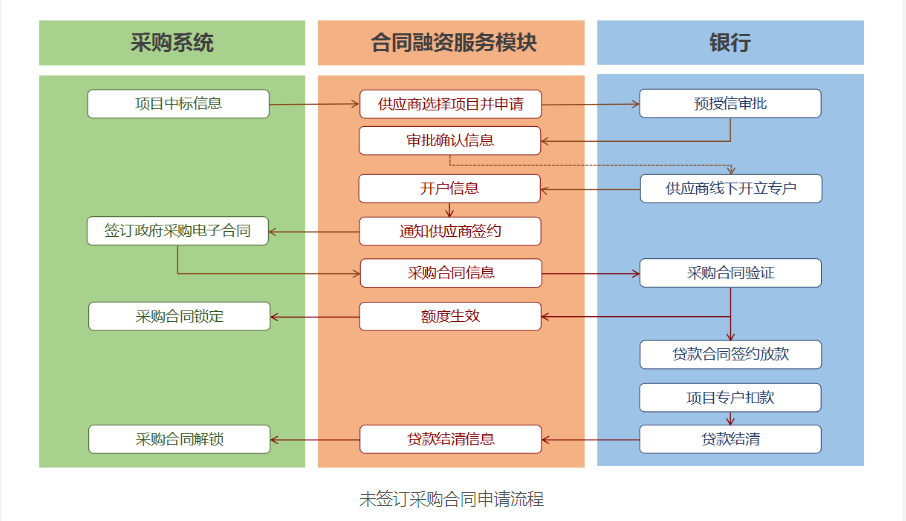 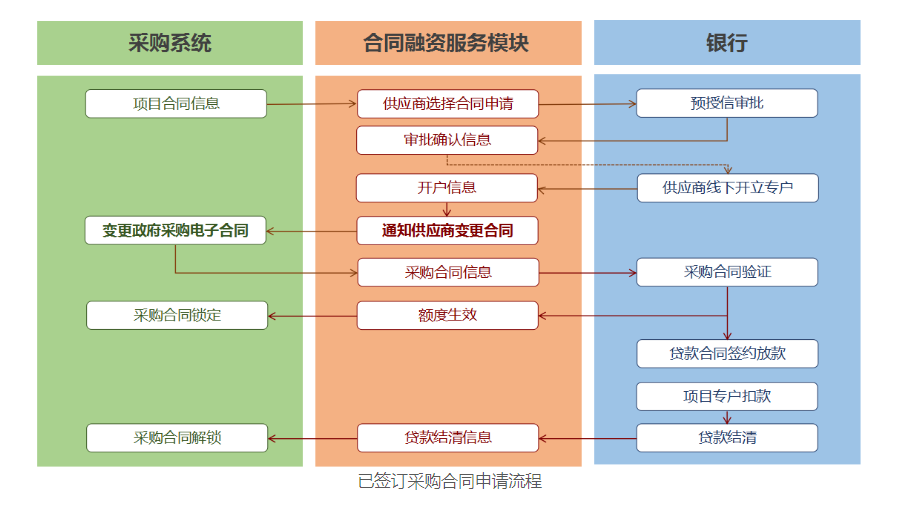 省级政府采购项目贷款银行信息： 一、陕西建行（E政通）陕西省分行营业部	西安市南广济街38号	白玉皓	13201603166    西安莲湖路支行	西安市莲湖路35号	刘  冲	17702902131    西安曲江支行	西安市雁塔南路2216号	樊理君	18691568151    西安高新区支行	西安市高新路42号	卞斯超	15191075651    西安经开区支行	西安市未央路125号	惠  媛	17792256100    西安南大街支行	西安市南大街15号	乔  鉴	18089136919西安和平路支行	西安市和平路101号	陈  歆	18691816821西安兴庆路支行	西安市兴庆路61号	李  妍	13892880386西安新城支行	西安市南新街29号	朱子君	18629286269西安长安区支行	西安市长安区青年街2号	王淑芸	13572289603咸阳分行	咸阳市西兰路4号	邰  洋	13299079906宝鸡分行	宝鸡市红旗路36号	李  倩	18629019817铜川分行	铜川市新区正阳路与长虹路十字	张小波	18691932636榆林分行	榆林市高新技术产业园区创业大厦	张君君	15991929275延安分行	延安市宝塔区中心街	陈进佃	15609110557汉中分行	汉中市石灰巷21号	王晨旭	15319375850安康分行	安康市育才路102号	张少帅	13165762680商洛分行	商洛市名人街广电大楼下	郭  杨	17809267188二、北京银行（政府订单贷）				西安分行营业部	        刘晓伟	总经理助理	029-61828763	18066630518西安高新开发区支行	    梁凡	行长助理	029-61828531	18681945597西安曲江文创支行	    蒋超	室经理	029-65667366	15891737329西安经济技术开发区支行	孟庆龙	行长助理	029-61828272	13991990373西安长缨路支行	        范凯	副行长	029-68717760	13991315609长安区西长安街支行   	陈明	行长助理	029-85724301	18149209660泾渭工业园支行	        杨奕	室经理	029-68213773	15934802021北客站科技支行	        周洁	副行长	029-61828129	18629518636解放路支行	            王莉	行长助理	029-61828185	15802966196延安分行	            奥宝森	室经理	0911-8076038	15592925222三、工商银行（政采贷）榆林分行	张岭	客户经理	0912-6183827	15353386777宝鸡分行	郭进	客户经理	0917-3238282	18991749262安康分行	郑婕	客户经理	0915-3236275	15667856663铜川分行	彭东东	客户经理	0919-2151878	17392898832延安分行	党莹	经理助理	0911-2380826	15291142933汉中分行	杨薇薇	部门副经理	0916-2606773	18591607453渭南分行	张欢	客户经理	09132095066	15229730006咸阳分行	袁霖	客户经理	029-33259370	18591006506商洛分行	张铮	经理助理	0914-2310908	18691410305商洛分行	余勇博	客户经理	0914-2310908	18092802280西安分行	巩越	客户经理	029-87609419	18629450680四、中信银行 （政采e贷）西安分行	西安市朱雀大街中段1号	曹晓聪	13759957407咸阳分行	秦皇中路绿苑大厦	杭群	13992016859宝鸡分行	宝鸡市高新大道50号财富大厦B座	王尧	13636762976渭南分行	渭南市朝阳大街中段信达广场世纪明珠大厦	杨阳	18191815559榆林分行	榆林市高新区长兴路248号中信银行	刘洪巍	13636885556汉中分行	汉中市汉台区西二环路与劳动西路东南汉中滨江•公园壹号（产业孵化区）3B号楼	陈真	18509165068五、中国光大银行（阳光政采贷）				宝鸡分行	杨 欢	0917-3451055	18329677163榆林分行	尚云鹏	0912-3548019	18690473126延安分行	汪昊田	0911-8011831	13509115500咸阳分行	侯 佳	32100021	15229500088营销一部	李 敏	87236311	13772031109营销二部	朱翰辰	87236201	17791788078营业部	张翔琮	87236306	18829235568电子城支行	张曼玉	88247071	18009298787明德门支行	王 晨	85350770	13991249430东大街支行	刘 林	87438914	15029673754经济开发区支行	陆家俊	86525176	18629303397凤城九路支行	宋 宜	89155022	18966911622兴庆路支行	司 洋	83290033	18629251819长乐西路支行	张 超	82566208	15877390201友谊路支行	贠程敏	88422067	18792795210边家村支行	王 鹏	85251673	15309223048北关支行	菅新培	86248203	18092169361南郊支行	程 拓	85265234	13772491661西关正街	马 瑜	89548109	13772337373丈八东路支行	杨筱凡	81026910	15129044185雁塔路支行	闫梓闶	82222501	18691561524唐延路支行	尉二宝	88329478	13991930150枫林绿洲支行	杨 嘉	87302120	13609199490南关正街支行	郭 敏	85230722	18066610983南二环支行	刘 超	88362861	18192080396曲江支行	田 鹏	81205890	13991937977太白路支行	马振林	68912880	15353736656明光路支行	刘二渭	81623506	13201793405凤城二路支行	张 洋	86680267	13720423343昆明路支行	张 洁	84592506	13991821278丈八北路支行	郭 浩	81875192	15667087662新城支行	余振东	87251680	18066617238六、浦发银行 （政采e贷）西安分行	吴晨雨	客户经理	029-63603803	15991724645西安分行	陈福全	客户经理	029-63603441	17782511994西安分行	韩瑾	客户经理	029-63603443	18202909790西安分行	李瑞雪	客户经理	029-63603445	18220862398榆林分行	陈晓晓	公司业务部	0912-2216068	15691269965榆林分行	郭小东	公司业务部	0912-2216008	15291820586宝鸡分行	张一岚	公司业务部	0917-8662919 	18690008816宝鸡分行	朱强	公司业务部	0917-8662926 	13909176381渭南分行	王晓峰	公司业务部	0913-3357080	13992363166咸阳分行	薛晗	公司业务部	029-32083788	15109226216七、兴业银行（政采贷）西安分行	朱靖	总监	029-87482998	13363979983八、中国民生银行（政采贷）民生银行西安分行  联系人：陈经理 联系电话：61815275 /18821669199
联系人：王经理 联系电话：61815280 /18591953690 九、浙商银行 （政采贷）西安分行	西安市雁塔区科技路259号	曹金辉	18710993980十、 招商银行（政采贷） 招商银行西安分行   联系人：任瑾；85438988十一、 长安银行（小微贷） 长安银行西安曲江新区支行 地址：西安市曲江新区雁南一路3号  联系人：陈瑶 13629266833 十二、网商银行（合同贷）
十三、中国邮政储蓄银行陕西省分行（政采贷）第三章  拟签订的合同文本甲方：（前款所称采购人）乙方：（前款所称成交供应商）见  证  方：（陕西省采购招标有限责任公司）一、合同内容（标的、数量、质量等）：二、合同价款1、合同总价：2、合同总价包括：产品费、安装调试费、验收费、培训售后服务费以及增值税、运杂保险费等。3、合同为固定总价合同，不受市场价变化的影响。三、合同结算1、付款比例：甲、乙双方签订合同后，甲方支付总价款的80%作为预付款，货到现场，安装调试完成及验收合格后，甲方支付剩下的20%。2、结算方式：银行转账。3、结算单位：由  甲方  负责结算，乙方开具合同总价数的全额发票交采购人。四、交货期、地点及方式：1、交货期：自合同签订之日起20日历天2、地点：甲方指定地点3、方式：货到现场，安装调试并达到使用要求五、技术服务1、对技术服务的要求：2、技术资料：3、技术培训：3-1、培训内容：3-2、培训地点：3-3、培训时间：3-4、培训人数：3-5、培训费用：受训人员的食宿费、资料费、培训场地费、耗材（包括水电费等）费等已包含在合同总价中，甲方不再另行支付。4、售后服务4-1、乙方在接到甲方电话通知后在24小时内派出合格的服务人员到达现场进行服务，承担相应费用。4-2、如果乙方在收到通知后两天内没有弥补缺陷，甲方可采取必要的补救措施，但其风险和费用将由乙方承担，甲方根据合同规定对乙方行使的其它权力不受影响。六、验收1、验收：乙方完成服务内容后，向甲方提出验收申请，甲方接到乙方验收申请后组织验收（必要时可聘请相应专家或委托相应部门验收），验收合格后，出具使用验收合格证明。2、最终验收：最终验收结果作为付款依据，乙方填写验收单，并向甲方提交实施过程中的所有资料，以便甲方日后管理和维护。3、质保期为验收合格后三年。质保期满后，由乙方出具质保期运行质量报告，若存在质量问题，应按相应规定协商处理。4、验收依据：4-1、合同文本、合同附件、竞争性谈判文件、成交供应商的响应文件。4-2、国内相应的标准、规范。七、违约责任1、按《中华人民共和国民法典》中的相关条款执行。2、乙方履约延误2-1、如乙方事先未征得甲方同意并得到甲方的谅解而单方面延迟执行合同，将按违约终止合同。2-2、在履行合同过程中，如果乙方遇到可能妨碍按时提供服务的情况，应及时以书面形式将拖延的事实，可能拖延的期限和理由通知甲方。甲方在收到乙方通知后，应尽快对情况进行评价，并确定是否通过修改合同，酌情延长交货时间或对乙方加收误期赔偿金。每延误一周的赔偿费按合同金额的百分之零点五（0.5%）计收，直至提供服务为止。误期赔偿费的最高限额为合同价格的百分之五（5%）。一旦达到误期赔偿费的最高限额，甲方可终止合同。3、违约终止合同：未按合同要求提供服务或不能满足技术要求，甲方会同监督机构有权终止合同，对乙方违约行为进行追究，同时按政府采购法的有关规定进行相应的处罚。八、合同组成1、成交通知书2、合同文件3、国家相关规范及标准4、竞争性谈判文件5、成交供应商的响应文件九、解决争议的方法凡因本合同引起的或与本合同有关的争议，双方应友好协商解决。协商不成时，双方均同意采用以下第（ 1 ）种争议解决方式：1、甲、乙双方均同意向（甲方所在地人民法院）提起诉讼。2、甲、乙双方均同意向（仲裁委员会）提起仲裁。十、合同生效及其它1、合同未尽事宜、由甲、乙双方协商，作为合同补充，与原合同具有同等法律效力。2、 本合同正本一式  份，甲方、乙方双方分别执  份，       备案  份。3、合同经甲乙双方盖章、签字后生效，合同签订地点为   。4、生效时间：   年  月  日见证方（盖章）：见证方代表（签字）：联系电话：合同附件第四章  采购内容及要求一、技术要求（所投产品的每项产品单价不得超过给定单价）：重度智力障碍儿童教育评估及训练设备购置项目清单二、相关要求：1、交货期：自合同签订之日起20日历天2、交货地点：甲方指定地点3、质保期：三年第五章  谈判响应文件格式正本/副本政府采购项目采购项目编号：SCZB2023-JT-0846-004重度智力障碍儿童教育评估及训练设备购置项目谈判响应文件（资格部分）供应商：                   时  间：                   一、身份证明文件1、法定代表人（或单位负责人）授权书陕西省采购招标有限责任公司：注册于（工商行政管理局名称）之（供应商全称）法人代表（姓名、职务）授权（被授权人姓名、职务）为本公司的合法代理人，就（项目名称）的谈判及合同的执行和完成，以本公司的名义处理一切与之有关的事宜。本授权自    年   月   日起生效。（提示：此日期不应晚于谈判响应函签署日期）附： 被授权人姓名：          性别：    年龄：        职    务：             身份证号码：             通讯地址：                                      邮政编码：                                      电    话：                     传真：           法定代表人及授权代表身份证复印件供应商 （盖公章）：               法定代表人（或单位负责人）（签字或盖章）：注：自然人参加竞争性谈判的或法定代表人参加竞争性谈判的无需提供2、法定代表人（或单位负责人）身份证明供应商名称：                      单位性质：                        地    址：                        成立时间：      年    月    日经营期限：姓名：    性别：    年龄：    职务：     系             （供应商名称）的法定代表人。特此证明。供应商（盖公章）：           年   月   日3、授权代表本单位证明（养老保险缴纳证明或劳动合同复印件）二、资格证明文件1. 供应商的企业法人营业执照副本复印件（格式要求见附件6-1）；2. 供应商上一年度经审计的财务报表复印件（包括资产负债表、现金流量表、利润表），或本年度基本开户银行出具的资信证明（格式要求见附件6-2）；3. 依法缴纳税收和社会保障资金的证明材料复印件（格式见附件6-3、6-4）；4. 具备履行合同所必需的设备和专业技术能力的承诺原件（格式见附件6-5）；5. 供应商参加政府采购活动前3年内在经营活动中没有重大违法记录的书面声明原件（格式见附件6-6）；6. 供应商控股股东名称、控股公司的名称和存在管理、被管理关系的单位名称说明（格式见附件6-7）；7. 供应商是否属于为本项目提供整体设计、规范编制或者项目管理、监理、检测等服务的供应商声明原件（格式见附件6-8）；以上提供的扫描件、复印件必须加盖供应商公章。6-1  供应商的企业法人营业执照副本复印件（加盖公章）（注：根据项目实际情况，本项内容可能要求提供“事业单位法人证书”、执业许可证、自然人身份证明等证明材料）6-2  上一年度经审计的财务报表提供供应商上一年度经审计的财务报表（包括资产负债表、现金流量表、利润表）复印件或扫描件、所有复印件或扫描件需加盖单位公章。或  6-2  本年度基本开户银行出具的资信证明6-3  依法缴纳税收的证明说明：1、供应商应提供自谈判响应文件递交截止时间前近一年中任何一个月缴纳增值税和企业所得税的凭证，时间以税款所属时期为准（银行出具的缴税凭证或税务机关出具的证明的复印件，并加盖本单位公章）。供应商采用汇算清缴方式缴纳企业所得税的，应提供自响应文件递交截止时间前近一年中任何一个月缴纳增值税和最近一期缴纳企业所得税的凭证，时间以税款所属时期为准（银行出具的缴税凭证或税务机关出具的证明的复印件，并加盖本单位公章）。2、依法免税的供应商，应提供相应文件证明其依法免税。6-4  社会保障资金缴纳记录
说明：供应商应提供自谈判响应文件递交截止时间前近一年中至少一个月的社会缴纳社会保险的凭据（专用收据或社会保险缴纳清单），并加盖本单位公章。不需要缴纳社会保障资金的供应商，应提供相应文件证明其不需要缴纳社会保障资金。6-5  具备履行合同所必需的设备和专业技术能力承诺书                                                                                                                                                                                                                                                                                                                                                                                                                                                                                                                                                                                                                                                                                                      陕西省采购招标有限责任公司：   我公司承诺具备履行合同所必需的设备和专业技术能力。供应商（盖公章）：               法定代表人或其授权代表（签字或盖章）：                  日    期：     年      月     日  供应商参加政府采购活动前3年内在经营活动中没有重大违法记录的书面声明（格式）声明函陕西省采购招标有限责任公司：  我公司郑重承诺在参加本项目政府采购活动前三年内，在经营活动中无重大违法记录。特此声明。供应商（盖公章）：               法定代表人或其授权代表（签字或盖章）：                  日    期：     年      月     日 供应商控股股东名称、控股公司的名称和存在管理、被管理关系的单位名称说明陕西省采购招标有限责任公司：与我方的法定代表人（单位负责人）为同一人的企业如下：我方的控股股东如下：我方直接控股的企业如下：与我方存在管理、被管理关系的单位名称如下：供应商（盖公章）：               法定代表人或其授权代表（签字或盖章）：                  日    期：     年      月     日 供应商是否属于为本项目提供整体设计、规范编制或者项目管理、监理、检测等服务的供应商声明陕西省采购招标有限责任公司：我方 不属于 为本项目提供整体设计、规范编制或者项目管理、监理、检测等服务的供应商。供应商（盖公章）：               法定代表人或其授权代表（签字或盖章）：                  日    期：     年      月     日正本/副本政府采购项目采购项目编号：SCZB2023-JT-0846-004重度智力障碍儿童教育评估及训练设备购置项目谈判响应文件（商务及技术部分）供应商：                   时  间：                   目  录第一部分  谈判响应函第二部分  谈判响应报价表 第三部分  偏离表第四部分  响应方案说明第五部分  小微企业、监狱企业、残疾人福利单位声明函或证明第一部分  谈判响应函陕西省采购招标有限责任公司：我单位收到贵公司   （项目名称    ）竞争性谈判文件，经详细研究，我们决定参加本次谈判活动。为此，我方郑重声明以下诸点，并负法律责任：一、愿意按照竞争性谈判文件中的要求，提供谈判产品及技术服务，完成合同的责任和义务。二、按竞争性谈判文件的规定，我公司的首次谈判响应报价为人民币（大写）：            （￥：        元），并对其后的谈判报价负法律责任。三、我方提交的响应文件正本一份、副本 两 份。四、我方已详细阅读了竞争性谈判文件，完全理解并放弃提出含糊不清或易形成歧义的表述和资料。五、同意向贵方提供可能要求的与本次谈判有关的任何证据或资料，且尊重谈判小组的评审结论和结果。六、我方的响应文件有效期为自谈判之日起 60 个日历天。若我方成交，响应文件有效期延长至合同执行完毕。七、如我方成交：（1）我方承诺在收到成交通知书后，在谈判文件规定的期限内与采购人签订合同。（2）我方承诺按合同约定的期限和地点，提供符合谈判文件要求的全部的货物和服务。（3）我方保证在领取成交通知书前按要求支付成交服务费。八、有关于本响应文件的函电，请按下列地址联系。地    址：__________________________________________开户银行：__________________________________________帐    号：__________________________________________电    话：_____________________传    真：________________供应商（盖公章）：               法定代表人或其授权代表（签字或盖章）：                  日    期：     年      月     日                     第二部分  谈判响应报价表 （首次）谈判响应报价一览表注：1、表内报价内容以元为单位，小数点后保留至两位小数2、总价固定，不受市场价变化的影响。供应商（盖公章）：               法定代表人或其授权代表（签字或盖章）：                  日    期：     年      月     （首次）响应分项报价表项目编号：SCZB2023-JT-0846-004 项目名称：重度智力障碍儿童教育评估及训练设备购置项目注：1、表内报价内容以元为单位，小数点后保留至两位小数2、总价固定，不受市场价变化的影响。供应商（盖公章）：               法定代表人或其授权代表（签字或盖章）：                  日    期：     年      月     日（首次）节能、环境标志产品明细表项目编号：SCZB2023-JT-0846-004项目名称：重度智力障碍儿童教育评估及训练设备购置项目注：1、如谈判响应产品为节能、环境标志产品，须按格式逐项填写，并附相关证明，否则评审时不予价格扣除。2、类别填写：节能产品或环境标志产品。3、若所投产品为政府强制采购的节能产品，需提供响应产品经国家确定的认证机构出具的、处于有效期内的节能产品认证证书。强制类产品具体品目详见《关于印发节能产品政府采购品目清单的通知》（财库[2019]19号文）。供应商（盖公章）：               法定代表人或其授权代表（签字或盖章）：                  日    期：     年      月     日第三部分  偏离表一、商务、合同条款偏离表项目编号：SCZB2023-JT-0846-004项目名称：重度智力障碍儿童教育评估及训练设备购置项目供应商（盖公章）：               法定代表人或其授权代表（签字或盖章）：                  日    期：     年      月     日    注：	1、对完全响应的，在下表相应列中标注“○”。对有偏离的条目在本表相应列中标注“正偏离”或“负偏离”，并在“偏离简述”栏中加以说明。2、正偏离是指应答的条件高于谈判文件要求，负偏离是指应答的条件低于谈判文件要求，正偏离项目不作扣分处理。3、供应商须完整填写响应表。如果未完整填写本表的各项内容则视作供应商已经对谈判文件相关要求和内容完全理解并同意，其报价为在此基础上的完全价格。4、在采购人与成交供应商签订合同时，如成交供应商未在响应文件“响应表”中列出偏离说明，无论已发生或即将发生任何情形，均视为完全符合谈判文件要求，并写入合同。若成交供应商在合同签订前，以上述事项为借口而不履行合同签订手续及执行合同，则视作拒绝与采购人签订合同。二、技术偏离表项目编号：SCZB2023-JT-0846-004项目名称：重度智力障碍儿童教育评估及训练设备购置项目供应商（盖公章）：               法定代表人或其授权代表（签字或盖章）：                  日    期：     年      月     日                     注：1、对完全响应的条目在本表相应列中标注“○”。对有偏离的条目在本表相应列中标注“正偏离”或“负偏离”。并在“偏离简述”栏中加以说明。2、正偏离是指应答的条件高于谈判文件要求，负偏离是指应答的条件低于谈判文件要求，正偏离项目不作扣分处理。3、供应商须按照用户需求书逐条完整填写响应表。如果未完整填写响应表的各项内容则视作供应商已经对谈判文件相关要求和内容完全理解并同意，其报价为在此基础上的完全价格。4、在采购人与成交供应商签订合同时，如成交供应商未在响应文件“响应表”中列出偏离说明，无论即将发生或已发生任何情形，均视为完全符合谈判文件要求，并写入合同。若成交供应商在合同签订前，以上述事项为借口而不履行合同签订手续及执行合同，则视作拒绝与采购人签订合同。第四部分  响应方案说明（格式自拟）第五部分 小微企业、监狱企业、残疾人福利单位声明函或证明1、小微企业声明函（注：符合小微企业划型标准的企业请提供本函，不符合的不提供本函）本公司（联合体）郑重声明，根据《政府采购促进中小企业发展管理办法》（财库﹝2020﹞46号）的规定，本公司（联合体）参加  （单位名称）  的 （项目名称） 采购活动，提供的货物全部由符合政策要求的小微企业制造。相关企业（含联合体中的小微企业、签订分包意向协议的小微企业）的具体情况如下：1.  （标的名称）  ，属于  （ 采购文件中明确的所属行业） 行业 ；制造商为 （企业名称）  ，从业人员      人，营业收入为     万元，资产总额为     万元，属于 （小型企业、微型企业）；2.  （标的名称）  ，属于  （ 采购文件中明确的所属行业） 行业 ；制造商为 （企业名称）  ，从业人员      人，营业收入为     万元，资产总额为     万元，属于 （小型企业、微型企业）；……以上企业，不属于大企业的分支机构，不存在控股股东为大企业的情形，也不存在与大企业的负责人为同一人的情形。本企业对上述声明内容的真实性负责。如有虚假，将依法承担相应责任。企业名称（盖章）：日期：（从业人员、营业收入、资产总额填报上一年度数据，无上一年度数据的新成立企业可不填报）2、监狱企业声明函本单位郑重声明下列事项（按照实际情况勾选或填空）：本单位为直接供应商，提供本单位制造的货物。（1）本企业（单位）        （请填写：是、不是）监狱企业。如果是，后附省级以上监狱管理局、戒毒管理局（含新疆生产建设兵团）出具的属于监狱企业的证明文件。（2）本企业（单位）        （请填写：是、不是）为联合体一方，提供本企业（单位）制造的货物。本企业（单位）提供协议合同金额占到共同投标协议合同总金额的比例为       。　　本企业（单位）对上述声明的真实性负责。如有虚假，将依法承担相应责任。供应商（盖公章）：               法定代表人或其授权代表（签字或盖章）：日    期：     年      月     日注：符合《关于政府采购支持监狱企业发展有关问题的通知》价格扣减条件的供应商须提交。需提供省级以上监狱管理局、戒毒管理局（含新疆生产建设兵团）出具的属于监狱企业的证明文件。3、残疾人福利性单位声明函（注：符合条件的残疾人福利性单位请提供本函，不符合的不提供本函）本单位郑重声明，根据《财政部 民政部 中国残疾人联合会关于促进残疾人就业政府采购政策的通知》（财库〔2017〕141号）的规定，本单位为符合条件的残疾人福利性单位，且本单位参加______单位的______项目采购活动提供本单位制造的货物，或者提供其他残疾人福利性单位制造的货物（不包括使用非残疾人福利性单位注册商标的货物）。本单位对上述声明的真实性负责。如有虚假，将依法承担相应责任。供应商（盖公章）：               法定代表人或其授权代表（签字或盖章）：日    期：     年      月     日4、响应承诺书陕西省采购招标有限责任公司：我方在此声明，我方以下事项进行承诺：（1） 在本次谈判中我公司无与其他供应商相互串通，或与采购人串通的行为；（2） 在本次谈判中我公司无向采购人或谈判小组成员行贿的手段谋取成交的行为；（3） 在本次谈判中我公司无出借或借用资质行为、在响应文件中所附资料（业绩、项目负责人资料等）无弄虚作假；（4） 我公司没有处于被责令停产、停业、投标资格被取消状态；（5）我公司不采用非法手段获取证据进行质疑、投诉，在质疑、投诉过程中不提供虚假情况或进行恶意质疑、投诉。上述承诺内容如有不实，我公司愿意承担由此造成的一切法律责任，并承诺赔偿给采购人造成的损失。特此承诺。供应商（盖公章）：               法定代表人或其授权代表（签字或盖章）：日    期：     年      月     日         附件 （最后）谈判响应报价表（随身携带，单独提供，无需装订在响应文件中）注： 1、请供应商自备表格并加盖公章，无需装订在响应文件中，最终报价环节现场填报使用。2、（最后）谈判响应报价表落款时间必须为谈判当天。3、表内报价内容以元为单位，小数点后保留至两位小数。4、总价固定，不受市场价变化的影响。供应商（盖公章）：               法定代表人或其授权代表（签字或盖章）：日    期：     年      月     日          （最后）响应分项报价表（随身携带，单独提供，无需装订在响应文件中）项目编号：SCZB2023-JT-0846-004项目名称：重度智力障碍儿童教育评估及训练设备购置项目注：1、请供应商自备表格并加盖公章，无需装订在响应文件中，最终报价环节现场填报使用。2、（最后）响应分项报价表落款时间必须为谈判当天。3、表内报价内容以元为单位，小数点后保留至两位小数。4、总价固定，不受市场价变化的影响。供应商（盖公章）：               法定代表人或其授权代表（签字或盖章）：日    期：     年      月     日（最后）节能、环境标志产品明细表（随身携带，单独提供，无需装订在响应文件中）项目编号：SCZB2023-JT-0846-004项目名称：重度智力障碍儿童教育评估及训练设备购置项目注： 1、如谈判响应产品为节能、环境标志产品，须按格式逐项填写，并附相关证明，否则评审时不予价格扣除。2、类别填写：节能产品或环境标志产品。3、若所投产品为政府强制采购的节能产品，需提供响应产品经国家确定的认证机构出具的、处于有效期内的节能产品认证证书。强制类产品具体品目详见《关于印发节能产品政府采购品目清单的通知》（财库﹝2019﹞19号文）。4、请供应商自备表格并加盖公章，无需装订在响应文件中，最终报价环节现场填报使用。5、（最后）节能、环境标志产品明细表落款时间必须为谈判当天。供应商（盖公章）：               法定代表人或其授权代表（签字或盖章）：日    期：     年      月     日品目号品目名称采购标的数量（单位）技术规格、参数及要求品目预算（元）最高限价（元）1-1其他文教用品韦氏智力测评工具2（套）详见采购文件150,000.00150,000.001-2其他文教用品CSDD发展性障碍儿童支持性评估工具1（套）详见采购文件72,200.0072,200.001-3其他文教用品儿童感觉统合能力评估系统1（套）详见采购文件23,900.0023,900.001-4其他文教用品学龄孤独症儿童情绪能力教学系统套装1（套）详见采购文件243,900.00243,900.00条款号内容说明1.1项目名称：重度智力障碍儿童教育评估及训练设备购置项目项目编号：SCZB2023-JT-0846-004资金来源：财政资金预算金额：490000.00元最高限价：490000.00元采购方式：竞争性谈判采购内容：详见本谈判文件第四章项目所属行业：工业（制造业）2.1采购人：西安市启智学校2.2采购代理机构：陕西省采购招标有限责任公司2.3邀请供应商的方式：■ （1）发布邀请公告□ （2）采购人和评审专家分别书面推荐的方式邀请不少于3 家符合相应资格条件的供应商□ （3）随机从省级财政部门建立的供应商库中抽取3.1对供应商的资格要求：见谈判公告3.5是否允许采购进口产品：否3.6是否允许联合体谈判：否3.7是否为专门面向小微企业采购：是12.1成交响应报价为完成本项目并达到谈判文件要求所需要的全部费用。包括产品费、安装调试费、验收费、培训售后服务费以及增值税、运杂保险费等。 （1）报价货币：人民币；（2）严格按照分项报价表进行分项报价。14.1本项目无须缴纳谈判保证金15.1谈判有效期：自响应文件递交之日起  60  日历天。16.1响应文件的份数：正本1份，副本2份。17.2密封袋（箱）上须标注：    （l）采购编号    （2）项目名称（3）供应商的名称、地址、联系人、电话和传真。（4）在 2023年06月14日14:00:00（北京时间）之前不得启封17.3■ 本项目不要求提交样品。□本项目要求提交样品。样品为响应文件的一部分，随响应文件同时递交。（1）样品需标明：项目名称、供应商名称、样品名称等内容。（2）其他要求：18.1响应文件递交截止时间：2023年06月14日14:00:00（北京时间）响应文件递交地点：西安市启智学校康体楼三楼小会议室响应文件须于响应文件递交截止时间之前由专人密封送达响应文件递交地点，以电报、传真、电子邮件形式递交的响应文件将不予接受。21.1谈判小组由3 人组成，其中评审专家2人，采购人代表1人。28.本项目不要求缴纳履约保证金。甲方名称（盖章）：地址：代表人（签字）：电话：开户银行：账号：乙方名称（盖章）：地址：代表人（签字）：电话：开户银行：账号：政府采购项目货物验收入库报告单政府采购项目货物验收入库报告单政府采购项目货物验收入库报告单政府采购项目货物验收入库报告单采购单位采购项目项目编号合同金额¥：项目编号验收时间/地点供货单位开户行账号联系人电话  供货单位：（盖章）  供货单位：（盖章）   使用单位验收意见：（盖章）   使用单位验收意见：（盖章） 签字：签字：年     月   日年   月   日采购内容采购内容采购内容采购内容采购内容请列明品目、规格、型号、数量、单价、总价采购内容请列明品目、规格、型号、数量、单价、总价采购内容请列明品目、规格、型号、数量、单价、总价采购内容请列明品目、规格、型号、数量、单价、总价序号设备名称规格技术参数单位数量单价(元)1韦氏智力测评工具韦氏智力测评工具参数：韦氏智力量表第四版中文版1.韦氏幼儿智力量表第四版（WPPSI-IV）中文版幼儿版（WPPSI-IV）测试量表   1套测试版工具（1）指导手册  1本（2）测试题本  3本（3）积木1盒、涂鸦笔 1支、秒表  一个、拼图  一盒、动物家园布局图   3张双面、动物家园用动物卡片  3套（4）2.5-3 岁 11 个月记分册  25份（5）4-6 岁记分册   25份2、韦氏 儿童智力量表第四版（WISC-IV） 中文版儿童版（WISC-IV）测试量表  1套（1）指导手册  1本（2）测试题本  1本（3）积木1盒3.标准版记分册   25份4.简版记分册   25份5.ABAS-II（适应性行为评定量表）（1）幼儿版量表0-6岁  1套（2）幼儿家长记分册  25份（3）幼儿教师记分册  25份（4）幼儿版量表0-6岁  1套（5）儿童家长记分册  25份（6）儿童教师记分册  25份提供1名此设备使用老师至国内全国统一的“韦氏幼儿/儿童智力量表第四版中文版的产品专业应用培训，所有顺利通过培训的学员将获得主试资格证书。本次培训不收取培训费用，培训学员差旅及⻝宿费用自理或回单位报销套275000.002CSDD发展性障碍儿童支持性评估工具CSDD发展性障碍儿童支持性评估工具参数1、硬件：（1）pad ：显示器 不低于10.1 寸.（2）处理器：不低于位八核处理器（3）存储：不低于4+64G（4）系统：不低于Android 7.1（5）网络：WiFi（6）蓝牙笔（7）测评所用工具箱2、软件参数：（1）支持性评估系统后台评估系统根据年龄段，从“生活领域”、“人际关系 .社会性领域”、“学科领域” 、“运动领域”、“语言学习领域”、“技能发展领域”6大板块中选取相应适合于相应年龄段的内容对孩子进行评估。其中生活领域由<饮食技能><如厕技能<生活自理><清洁技能<生活自理><穿脱衣技能<生活自理><睡眠健康技能><行走及交通工具的使用技能><通讯工具的使用技能)<钱币使用技能>8大项组成。人际关系、社会性领域由<人际关系技能><集体参与技能>2大项组成。学科领域由<语文学科>（拼音、文字、句子的理解、句子的结构、语言的使用方法）<算术学科> （数与计算、量与测定、图形与图表、应用题） >2大项8个分项组成。运动领域由<粗大运动> <精细运动><社会生活技能>3大项组成。语言学习领域由<萌芽期（对人的反应、声音分化与情感表达、对人与物的应对、语言理解、语言表达）><社会化期（日常生活技能、表达、学术技能、社会性技能）>2大项9个分项组成，能力发展领域由<生活自理><生活自立><社区生活><社交技能><语文学业><数学学业><运动技能>7大项组成。（2） 评估方法：教师观察、学生实测（3）评估结果：测评完成后立刻生成评估结果，评估结果由评估量表记录、评估结果图、训练领域、训练目标组成，多次测评会显示前后对比的折线图。（4） 评估结果呈现：可在pad上查看也可以打印成册。便于师生及家长参考查看。3、系统通过专用智能笔在专用量表上进行勾选测评，专用平板电脑上会同步显示勾选测评内容，测评完成后立刻生成评估结果，其中评估结果图可直观显示被测儿童的测试通过年龄，测试波动年龄与正常义务段儿童相应年龄的通过标准对比，反应被测儿童相对应能力的差距。训练领域直观显示出希望孩子通过干预训练，能够掌握哪些方面的技能，掌握到什么程度。套172200.003儿童感觉统合能力评估系统儿童感觉统合能力评估系统参数1、系统介绍 本系统为儿童感觉统合能力评估系统。以人本主义理论为指导，根据儿童感觉统合能力发展的顺序及特点进行设计，使家长或教师通过本评估表，可以全面准确了解儿童感觉统合能力发展及存在的问题，为尽早干预提供有益参考。2、软件主要功能 （1）系统主要包括：填写说明、评估条目、基本信息、评估诊断书四大模块；招投标时需提供系统各模块截图；（2）.填写说明，对填写人员如何操作本系统进行全面详细的介绍，以帮助家长或教师能够较好的使用的本系统，得出准确的诊断结果，招投标时需提供页面截图；（3）评估条目由“触觉为主的皮肤觉问题”、“前庭觉问题”、“本体觉问题”、“注意力问题”、“执行抑制问题”等五个领域组成；多领域条目设计，全面掌握儿童感觉统合能力发展情况，快速找到存在问题；招投标时需提供各领域截图（每个评估界面包括5个以上的条目），以证明其量表的专业性；（4）评估诊断书，整合基本信息和诊断结果，形成诊断书，为干预提供参考，招投标时需提供页面截图；3、教师的教学辅助（1）学生诊断管理。所有学生诊断结果都保存在云端，教师可以随时查看；（2）.评估诊断书生成。系统智能生成评估诊断书。招投标时需提供页面截图；（3）可根据不同的时间、内容查看诊断结果。招投标时需提供页面截图。4、数据及管理中心参数（1） 评估数据存档与管理，便于查阅和分析；（2）便捷的教师基本信息编辑，让传统学校直面信息化进阶。助力现代管理行为的发展。 （备注：无限终生评估名额）投标人非生产企业，需提供生产企业针对此项目的独家授权书及永久免费升级承诺书和售后服务承诺书套123900.004学龄孤独症儿童情绪能力教学系统套装学龄孤独症儿童情绪能力教学系统套装参数软硬件工作环境1.品牌笔记本电脑（1）CPU:inteli3 3.3G（2） 内存:4G（3） 显卡:集成显卡或独立显卡（4） 声卡:集成声卡或独立声卡（5）《孤独症儿童情绪能力教学》书籍（6）配套教/辅具：图卡系列套装表情蛋套装眼神侦测静电贴套装情绪调控静电贴套装情绪骰子（小号）情绪骰子（大号）简单情绪积木套装简单情绪拼图简单情绪拼接玩具简单情绪分类工具袋简单情绪画册表情橡皮球孤独症儿童情绪能力教学系统-专用教学箱N）智能云记忆训练卡 1套2、产品介绍孤独症儿童在社会交往存在的一个重点障碍就是情绪理解困难，难以理解自己和他人情绪状态，并且难以基于情境正确表达自我情绪和回应他人的情绪；孤独症儿童也难以通过非言语线索（面部表情、肢体动作、语音语调）来理解他人的情绪状态，进而做出适当的社会反应。《孤独症儿童情绪能力教学系统》以《学龄孤独症儿童教育评估指南》的情绪领域的23个条目为研究基础，同时应用了应用行为分析和认知行为疗法的基本原理和策略。经过专业的调研和设计，希能作为一线教师的孤独症情绪教学的资料库，帮助老师更有效更科学的设计教案和准备教学材料，使得设计出的教学内容更加适合孤独症儿童的学习特征，提升孤独症儿童各维度的情绪能力。3、产品功能《孤独症儿童情绪能力教学系统套装》包括专用软件平台（电子书、在线评估）、配套教/辅具和配套书籍3个部分，其中：（1）专用软件平台提供在线电子书的全新互联网+多媒体形式。无须负重，不仅携带更加方便，随时随地都能轻松阅读和使用书本内容；还能通过搜索、注释和超链接等增强阅读体验，更能高效的与教学视频、教学用的图片和绘本等配合，大大提升了教学的互动性，从而促进教学目标的完成，在线评估提供针对孤独症儿童情绪管理即时交互式评估，为制定教学目标提供数据依据。（2）配套教/辅具针对配套书籍内容，提供：A）图卡系列套装共计1780张教学图卡：图卡系列套装包含对应《孤独症儿童情绪能力教学》书中第一~四篇每个单元的内容，涉及5个年龄段共10个人物，提供简笔画及真人教学图卡，共计1780张，为老师教学活动提供灵活多变、个性化的选择方案。图卡内容按照指定教材进行设计，每个系列图卡策划方案均包含：对应教材单元、内容设计、人物形象设计、操作说明、活动设计等，与《孤独症儿童情绪能力教学》书籍配套使用（宁波出版社，可于网上购买）B）表情蛋套装共6款；：表情蛋套装是《孤独症儿童情绪能力教学》书中对应的第一篇第四单元活动七“情绪与颜色”的配套辅具，教学目的在于利用实物玩具，在与学生互动的过程中，认识并理解各个简单情绪。C）眼神侦测静电贴套装：眼神侦测静电贴套装是《孤独症儿童情绪能力教学》书中对应的第一篇第八单元活动三“眼神侦测”的配套辅具，教学目的在于教会学生理解他人正在看什么。本套装共含有4本题目册及2本素材册，题目册内含多个眼神及手势角度，配合素材册中丰富多样的静电贴素材，从易到难，从真实到卡通，任意组合，可根据学生能力灵活出题，实现个别化训练设计。D）情绪调控静电贴套装：情绪调控静电贴套装是《孤独症儿童情绪能力教学》书中对应的第四篇第二单元“情绪的自我监控”的配套辅具，教学目的在于学生能够觉察自己过激的情绪状态，知道怎样实行自我调节，保持情绪稳定。本套装共含有1份情绪调控五点量表及1本情绪素材册，可教导学生认识五个等级的情绪，或根据学生身心状态选择与其对应的情绪等级，使学生了解及表达自己当前情绪，并与老师讨论在当前情绪下“我可以做什么？”。E）情绪骰子（小号）：情绪骰子是《孤独症儿童情绪能力教学》书中对应的第一篇第四单元活动五“情绪骰子”的配套辅具，其教学目的在于利用骰子与学生进行游戏互动，通过互动一问一答的方式，认识及理解简单情绪。F）情绪骰子（大号）：情绪骰子是《孤独症儿童情绪能力教学》书中对应的第一篇第四单元活动五“情绪骰子”的配套辅具，其教学目的在于利用骰子与学生进行游戏互动，通过互动一问一答的方式，认识及理解简单情绪。G）简单情绪积木套装：男、女各1套；简单情绪积木套装是《孤独症儿童情绪能力教学》书中对应的第一篇第四单元活动一“拼出简单情绪的面部表情”的配套辅具，其教学目的在于利用积木与学生进行游戏互动，且通过积木的特殊设计，使学生在游戏的过程中能辨认各个情绪的面部特征（眉毛、眼睛、嘴巴等），继而认识及理解简单情绪。H）简单情绪拼图：男、女各1套；简单情绪拼图是《孤独症儿童情绪能力教学》书中对应的第一篇 第四单元活动一“拼出简单情绪的面部表情”的配套辅具，目的在于利用拼图进行游戏互动，通过拼图的特殊刀线设计，巩固学生对简单情绪及其脸部线索的识别。I）简单情绪拼接玩具：男、女各1套；简单情绪拼图是《孤独症儿童情绪能力教学》书中对应的第一篇第四单元活动二“组合出简单情绪的面部表情”的配套辅具，目的在于利用玩具进行游戏互动，拼接玩具进过特殊设计，每个五官可单独拿出，学生通过观察及思考，动手拼情，从而巩固学生对简单情绪及其脸部线索的识别。J）简单情绪分类工具袋：2款（真人、简笔画）；简单情绪分类工具袋是《孤独症儿童情绪能力教学》书中对应的第一篇第四单元活动四“简单情绪的分类”的配套辅具，可用于日常简单情绪图卡的收纳以外，也可以用于学生对情绪识别与分类的考察。K）简单情绪画册：1本；简单情绪分类工具袋是《孤独症儿童情绪能力教学》书中对应的第一篇第四单元活动三“画出简单情绪的面部表情”的配套辅具，画册可重复绘画，且包含3种画法，可临摹可涂色，在学生认识及了解简单情绪面部线索的基础上，可利用画册继续巩固。L）表情橡皮球：6款；表情蛋套装是《孤独症儿童情绪能力教学》书中对应的第一篇第四单元活动七“情绪与颜色”的配套辅具，教学目的在于利用实物橡皮球玩具，在与学生互动的过程中，认识并理解各个简单情绪及其对应的颜色。M）孤独症儿童情绪能力教学系统-专用教学箱1个N）智能云记忆训练卡 1套：4、产品组成主要由IC唤醒卡、专用软件、IC卡感应器、云端控制平台和加密狗组成。（1）IC唤醒卡：主要用于图像、视频、动画、声音等信息的存储，由水果卡、蔬菜卡、生活物品卡、动物卡和DIY卡组成。（2）提供水果卡、蔬菜卡、生活物品卡、动物卡：采用日常生活中常见的水果、蔬菜、生活物品、动物作为卡片的主要内容，可用于物品认识、辨识、物品命名等方面的认知康复训练。此外，互动游戏可提高学生的学习兴趣和增强对物品的再记忆。（3）提供DIY卡：具有自定义卡片的图像、影音内容的功能，可选择日常生活中熟悉的物品、人物、地点或事件制作成图片或影像，将信息存储于DIY卡中，辅助进行学习、记忆、计算和语言等方面的认知康复训练。（4）影音图像应用程序：包含认识、辨识、互动乐园和教师编辑四大模块。主要用于水果卡、蔬菜卡、生活物品卡和动物卡的影音图像的同步呈现；包括文字、拼音、音频、视频、图片等内容。提供DIY卡的照相、录影、录音、文件命名以及影音图像的播放等功能；软件的UI界面简洁、美观，以训练内容的呈现为主，减少无关干扰。（5）IC卡感应器：主要用于水果卡、蔬菜卡、生活物品卡、动物卡、DIY卡的读写，每张卡均有对应的图像、视频、动画、声音等信息，将卡片放到感应区时即可通过影音图像应用程序同步播放卡片内容。（6）登陆云端控制平台：可对IC唤醒卡的文字、拼音、音频、视频、图片进行云端远程上传和修改。（提供质量检验机构出具的检验报告予以佐证）（7）《孤独症儿童情绪能力教学》配套书籍，共四篇，分别为情绪识别与理解，情绪表达，情绪回应以及情绪调控，共计32个单元，一百余篇教学方案设计和活动设计。全书按照教学目标制定、先备技能阐述、教学材料准备、教学程序实施、强化与辅助，数据记录以及掌握标准，教学要点和教学拓展十个维度来撰写每个教学方案设计，力图全面辅助教师解决教学设计中的线索搭建、目标设计难以全面、先备技能和拓展活动准备不足等问题。同时，还提供了与书本相匹配的多项教学材料，包括教学视频、教学用的图片、绘本等，能够全方面协助教师完成教学内容的实施。5、配套教/辅具（1）图卡系列套装：共4个篇，合计图卡1780张（2）表情蛋套装：共6款，净重58g/个（3）眼神侦测静电贴套装：共6本，眼神册2本，眼神手势册2本，素材册2本（4）情绪调控静电贴套装：情绪调控五点量表1份，素材册1本（5）情绪骰子（小号）：共3款（6）情绪骰子（大号）：1款（7）简单情绪积木套装：男、女各1套（8）简单情绪拼图：男、女各1套（9）简单情绪拼接玩具：男、女各1套（10）简单情绪分类工具袋：2款（真人、简笔画）（11）简单情绪画册：1本（12）表情橡皮球：6款（13）孤独症儿童情绪能力教学系统-专用教学箱（14）智能云记忆训练卡 1套6、软件功能（1）认识模块：点击认知模块，将IC唤醒卡放在IC卡感应器上，系统界面会呈现出当前所刷卡的文字、拼音、音频、视频、图片内容。（2）辨识模块（提供质量检验机构出具的检验报告予以佐证）：点击辨识模块，根据呈现的图片选择相应的IC唤醒卡放在IC感应器上感应，系统界面会呈现正确或错误的动画表情。（3）互动乐园模块：点击互动乐园模块，将IC唤醒卡放在IC卡感应器上，系统界面会呈现对应IC唤醒卡的动画内容。（4）教师编辑模块：点击教师编辑模块，选择IC唤醒卡，可对其文字、拼音、音频、视频、图片进行修改。7、孤独症IEP教学：用于记录孤独症IEP教学中的相关内容。支持创建、修改、查询教学主题的功能。支持创建、修改、查询教学教案的功能。支持创建、修改、查询教学记录的功能。支持根据学生个别化教育计划，制定学生每周的IEP训练方案的功能，且对已训练完成内容不重复制定训练。支持创建、修改、查询学生每周的IEP训练结果的功能。8、教学图卡人物角色：需结合教材活动内容提供10个或以上代表不同身份、性别的真人及原创卡通形象。9、提供2名此设备使用老师至国内师范大学孤独症教育研究机构为期一周的产品专业应用培训，所有顺利通过培训的学员将获得由北京师范大学领发的结业证书(电子证书)，可在学校培训管理信息平台进行证书查验。本次培训不收取培训费用，培训学员差旅及⻝宿费用自理或回单位报销套1243900法定代表人身份证复印件（正反面）授权代表身份证复印件（正反面）项目编号及项目名称项目编号：SCZB2023-JT-0846-004项目名称：重度智力障碍儿童教育评估及训练设备购置项目响应总价人民币（大写）：              整（小写：¥      元）交货期交货地点备注序号产品名称规格型号制造厂家数量单价（元）小计（元）备注1韦氏智力测评工具2CSDD发展性障碍儿童支持性评估工具3儿童感觉统合能力评估系统4学龄孤独症儿童情绪能力教学系统套装序号产品名称制造厂家规格型号类别认证证书编号数量单价总价（1）强制类（1）强制类（1）强制类（1）强制类（1）强制类（1）强制类（1）强制类（1）强制类（1）强制类（2）非强制类（2）非强制类（2）非强制类（2）非强制类（2）非强制类（2）非强制类（2）非强制类（2）非强制类（2）非强制类合计（人民币，元）合计（人民币，元）合计（人民币，元）合计（人民币，元）合计（人民币，元）占谈判响应总价的百分比（%）占谈判响应总价的百分比（%）占谈判响应总价的百分比（%）占谈判响应总价的百分比（%）占谈判响应总价的百分比（%）序号谈判文件商务、合同条款完全响应有偏离偏离简述（交货地点）（交货期）（付款方式）（质保期）….谈判文件条目号技术条款要求完全响应有偏离偏离简述项目编号及项目名称项目编号：SCZB2023-JT-0846-004项目名称：重度智力障碍儿童教育评估及训练设备购置项目响应总价人民币（大写）：              整（小写：¥      元）交货期交货地点备注序号产品名称规格型号制造厂家数量单价（元）小计（元）备注1韦氏智力测评工具2CSDD发展性障碍儿童支持性评估工具3儿童感觉统合能力评估系统4学龄孤独症儿童情绪能力教学系统套装序号产品名称制造厂家规格型号类别认证证书编号数量单价总价（1）强制采购类（1）强制采购类（1）强制采购类（1）强制采购类（1）强制采购类（1）强制采购类（1）强制采购类（1）强制采购类（1）强制采购类（2）优先采购类（2）优先采购类（2）优先采购类（2）优先采购类（2）优先采购类（2）优先采购类（2）优先采购类（2）优先采购类（2）优先采购类合计（人民币，元）合计（人民币，元）合计（人民币，元）合计（人民币，元）合计（人民币，元）占谈判响应总价的百分比（%）占谈判响应总价的百分比（%）占谈判响应总价的百分比（%）占谈判响应总价的百分比（%）占谈判响应总价的百分比（%）